IIT-JEE-Chemistry-Screening-2003

SCREENING _______________________________________________________________ 

1.         Among the following the molecule with the highest dipole moment is : 
            (a)       CH3CI                                                 
            (b)       CH2CI2 
            (c)       CHCI3                                                
            (d)       CCI4 
  

2.         Which of the following are isoelectronic and isostructural? 
            NO3-, C O32-, CI O3-, SO3 
            (a)       N O3-, C O32-                                       
            (b)       SO3, N O3- 
            (c)       CI O3-, C O32-                                      
            (d)       C O32-, SO3 
  

3. 
          
  
            The product A will be 
   
         
  

4.         [X] + H2SO4 → [Y] a colourless gas with irritating smell 
            [Y] + K2CrO7 + H2SO4 ® green solution 
            [X] and [Y] is: 
            (a)       S O32-, SO2                                         
            (b)       CI-, HCI 
            (c)       S2-, H2S       
            (d)       C O3-, CO2 
  

5.         For H3PO3 and H3PO4 the correct choice is: 
            (a)       H3PO3 is dibasic and reducing 
            (b)       H3PO3 is dibasic and non-reducing 
            (c)       H3PO4 is tribasic and reducing 
            (d)       H3PO3 is tribasic and non-reducing 
  

6.         When MnO2 is fused with KOH, a coloured compound is formed, the product and its colour is : 
            (a)       K2MnO4, purple green     
            (b)       KMnO4, purple 
            (c)       Mn2O3, brown      
            (d)       Mn3O4 black 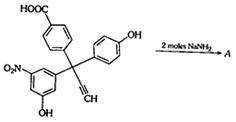 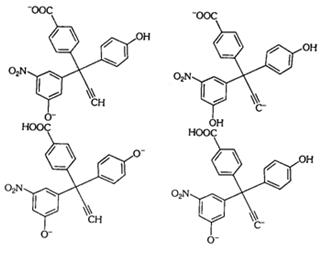 7.         Rate of physiorption increases with : 
            (a)       decrease in temperature  
            (b)       increase in temperature 
            (c)       decrease in pressure 
            (d)       decrease in surface area 
  

8.         Which of the following represent the given mode of hybridization 
sp2 - sp2 - sp - sp from left to right? 
            (a)       H2C = CH - C ≡ N       
            (b)       HC ≡ C - C ≡ CH 
  
            (c)       H2C = C = C = CH2         
            (d)       
                      
  

9.      
        
  

10.       The product of acid hydrolysis of P and Q can be distinguished by : 
               
         

            (a)       Lucas Reagent                           
            (b)       2, 4-DNP 
            (c)       Fehling's solution     
            (d)       NaHSO3 
  

11.       
            
  
            (a)       C6H5OC2H5                                
            (b)       C2H5OC2H5 
            (c)       C6H5OC6H5      
            (d)       C6H5I 
  

12.       Which has maximum number of atoms? 
            (a)       24g of C (12)                               
            (b)       56 g of Fe (56) 
            (c)       27g of AI (27)                          
            (d)       108 g of Ag (108) 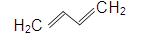 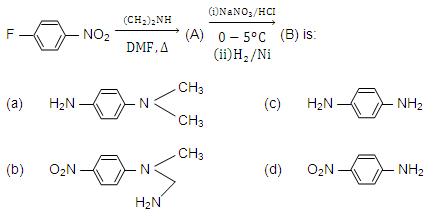 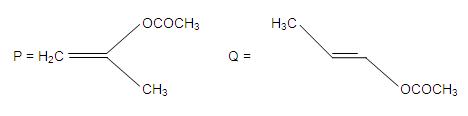 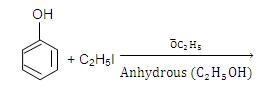 13.
           
  

14.       In the electrolytic cell, flow of electrons is from : 
            (a)       cathode to anode in solution 
            (b)       cathode to anode through external supply 
            (c)       cathode to anode through internal supply 
            (d)       anode to cathode through internal supply 
  

15.       In a first order reaction the concentration of reactant decreases from 800 mol/dm3 to 50 mol/dm3 is 2 × 104 sec. The rate constant of reaction in sec-1 is : 
            (a)       2 × 104                              
            (b)       3.45 × 10-5 
            (c)       1.386 × 10-5                      
            (d)       2 × 10-4 
  

16.       During depression of freezing point in a solution the following are in equilibrium : 
            (a)       liquid solvent, solid solvent           
            (b)       liquid solvent, solid solute 
            (c)       liquid solute, solid solute            
            (d)       liquid solute solid solvent 
  

17.       H3BO3 is : 
            (a)       Monobasic and weak Lewis acid 
            (b)       Monobasic and weak Bronsted acid 
            (c)       Monobasic and strong Lewis acid 
            (d)       Tribasic and weak Bronsted acid 
  

18.  
        
 19.   
        
  

20.       Mixture X = 0.02 mol of [Co(NH3)5 SO4]Br and 0.02 mol of [Co(NH3)5Br]SO4 was prepared in 2 litre of solution. 
                        1 litre of mixture X + excess AgNO3 → Y 
1 litre of mixture X + excess BaCI3 → Z 
Number of moles of Y and Z are : 
            (a)       0.01, 0.01                                
            (b)       0.02, 0.01 
            (c)       0.01, 0.02                         
            (d)       0.02, 0.02 
  

21.       Which of the reaction defines ΔHf0: 
            (a)       Cdiamond + O2(g) → CO2(g)         
            (b)       1/2 H2(g) + 1/2 F2(g) → HF(g) 
            (c)       N2(s) + 3H2(g) → 2NH3(g)            
            (d)       CO(g) + 1/2 O2(g) → CO2(g) 
  

22.       23Na is the more stable isotope of Na. Find out the process by which 24Na11 can undergo radioactive decay: 
            (a)       b- emission                       
            (b)       a emission 
            (c)       b+ emission                     
            (d)       K electron capture 
  

23.       (Me)2 SiCI2 on hydrolysis will produce : 
            (a)       (Me)2 Si(OH)2                 
            (b)       (Me)2 Si = O 
            (c)       -[-O-(Me)2 Si-O-]n-         
            (d)       Me2SiCl(OH) 
  

24.       A solution which is10-3 M each in Mn2+, Fe2+, Zn2+ and Hg2+ is treated with 10-16 M sulphide ion. If Ksp of MnS, FeS, ZnS and HgS are 10-15, 10-23, 10-20 and 10-54 respectively, which one will precipitate first? 
            (a)       FeS                         
            (b)       MgS 
            (c)       HgS                         
            (d)       ZnS 
 25.       In the process of extraction of gold, 
            Roasted gold ore + CN- + H2O → O2 → [X] + OH- 
            [X] + Zn → [Y] + Au 
            Identify the complexes [X] and [Y] : 
            (a)       X = [Au(CN)2]-, Y = [Zn(CN)4]2- 
            (b)       X = [Au(CN)4]3-, Y = [Zn(CN)4]2- 
            (c)       X = [Au(CN)2]-, Y = [Zn(CN)6]4- 
            (d)       X = [Au(CN)4]-, Y = [Zn(CN)4]2- 
  

26.       Positive deviation from ideal behaviour takes place because of : 
            (a)       Molecular interaction between atom and PV/nRT > 1. 
            (b)       Molecular interaction between atom and PV/nRT < 1. 
            (c)       Finite size of atom and PV/nRT > 1 
            (d)       Finite size of atoms and PV/nRT < 1 
  
  

27.       
         
  
            How many structures of F is possible? 
            (a)       2                                         
            (b)       5 
            (c)       6                                              
            (d)       3 
  

28.       An enantiomerically pure acid is treated with racemic mixture of an alcohol having one chiral carbon. The ester formed will be: 
            (a)       Optically active mixture         
            (b)       Pure enantiomer 
            (c)       Meso Compound                
            (d)       Racemic mixture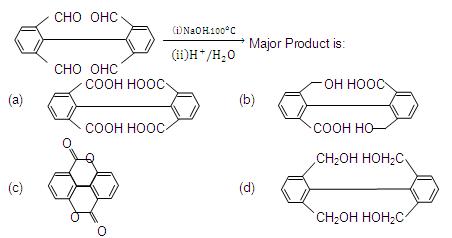 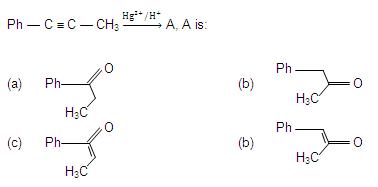 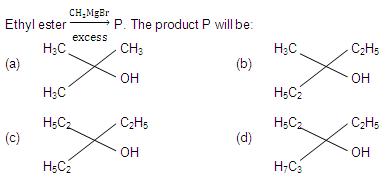 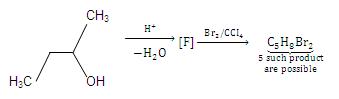 